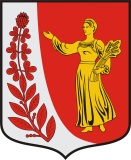 СОВЕТ ДЕПУТАТОВМУНИЦИПАЛЬНОГО ОБРАЗОВАНИЯ«ПУДОМЯГСКОЕ СЕЛЬСКОЕ ПОСЕЛЕНИЕ»ГАТЧИНСКОГО МУНИЦИПАЛЬНОГО РАЙОНАЛЕНИНГРАДСКОЙ ОБЛАСТИР Е Ш Е Н И Еот 27.04.2023                                                                                                                     №199О внесении изменений и дополнений в решение Совета депутатов Пудомягского сельского поселения от 15.12.2022 № 179 «О бюджетемуниципального образования «Пудомягское сельское поселение»Гатчинского муниципального района Ленинградской области на2023 г. и плановый период 2024-2025 гг.»В соответствии с Федеральным Законом   от 06.10.2003 № 131-ФЗ «Об общих принципах организации местного самоуправления в Российской Федерации», Бюджетным Кодексом Российской Федерации, положением «О бюджетном процессе Пудомягского сельского поселения», утвержденным Решением Совета депутатов Пудомягского сельского поселения от 30.05.2013 №238, руководствуясь Уставом Пудомягского сельского поселения, Совет депутатов Пудомягского сельского поселенияРЕШИЛ:1. Внести следующие изменения и дополнения в решение Совета депутатов Пудомягского сельского поселения от 15.03.2022 №179 «О бюджете муниципального образования «Пудомягское сельское поселение» Гатчинского муниципального района Ленинградской области на 2023 год и плановый 2024 и 2025 гг.»:1.1. Статью 1 изложить в следующей редакции: «1. Утвердить основные характеристики бюджета Пудомягского сельского поселения   на 2023 год:прогнозируемый общий объем доходов бюджета Пудомягского сельского поселения в сумме 113 055,33 тысяч рублей; прогнозируемый общий объем расходов бюджета Пудомягского сельского поселения в сумме 116 223,88 тысяч рублей;прогнозируемый дефицит бюджета Пудомягского сельского поселения в сумме 3 168,55 тысяч рублей.2. Утвердить основные характеристики бюджета Пудомягского сельского поселения на плановый период 2024-2025 годов:прогнозируемый общий объем доходов бюджета Пудомягского сельского поселения на 2024 год в сумме 62 651,53 тысяч рублей и на 2025 год в сумме 73 044,84 тысяч рублей;общий объем расходов бюджета Пудомягского сельского поселения на 2024 год в сумме 65 230,01 тысяч рублей, в том числе условно утвержденные расходы в сумме 1 554,31 тысяч рублей, и на 2025 год в сумме 76 019,61 тысяч рублей, в том числе условно утвержденные расходы в сумме 3 184,14 тысяч рублей;прогнозируемый дефицит бюджета Пудомягского сельского поселения на 2024 год в сумме 2 578,48 тысяч рублей и на 2025 год в сумме 2 974,77 тысяч рублей.2. Приложение № 1 «Источники финансирования дефицита бюджета Пудомягского сельского поселения на 2023 год и плановый период 2024-2025 гг.» изложить в новой редакции (прилагается). 3. Приложение № 2 «Прогнозируемые поступления доходов бюджет Пудомягского сельского поселения на 2023 год и плановый период 2024-2025 гг.» изложить в новой редакции (прилагается).4. Приложение № 3 «Межбюджетные трансферты, получаемые из других бюджетов» изложить в новой редакции (прилагается).5. Приложение № 5 «Распределение бюджетных ассигнований по разделам и подразделам, классификации расходов бюджета Пудомягского сельского поселения на 2023 год и плановый период 2024-2025 гг.» изложить в новой редакции (прилагается).6. Приложение № 5.1 «Распределение бюджетных ассигнований по разделам и подразделам, целевым статьям, видам расхода, классификации расходов бюджета Пудомягского сельского поселения на 2023 год и плановый 2024-2025 гг.» изложить в новой редакции (прилагается).7. Приложение № 6 «Ведомственная структура расходов бюджета Пудомягского сельского поселения на 2023 год и плановый 2024-2025 гг.» изложить в новой редакции (прилагается).8. Приложение № 7 «Распределение бюджетных ассигнований на реализацию муниципальной программы бюджета Пудомягского сельского поселения на 2023 год и плановый период 2024-2025 гг.» изложить в новой редакции (прилагается).9. В статье 4 пункт 5 изложить в новой редакции: «5. Утвердить общий объем бюджетных ассигнований дорожного фонда Пудомягского сельского поселения:на 2023 год в сумме 9 520,11 тыс. руб.;на 2024 год в сумме 10 410,00 тыс. руб.;на 2025 год в сумме 20 759,36 тыс. руб.1.10. В статье 5 пункт 2 изложить в следующей редакции: «2. Утвердить общий объем ассигнований  на:обеспечение деятельности администрации Пудомягского сельского поселения на 2023 год в сумме 16 715,65 тысяч рублей, на 2024 год в сумме 16 424,52 тысяч рублей, на 2025 год в сумме 16 820,52 тысяч рублей;выплату пенсии за выслугу лет, назначаемой лицам, замещавшим должности муниципальной службы, на 2023 год  в сумме 899,97 тысяч рублей, на 2024 год в сумме 920,83 тысяч рублей, на 2025 год в сумме 957,66 тысяч рублей.10. Настоящее решение подлежит официальному опубликованию в газете «Гатчинская правда» и размещению на официальном сайте Пудомягского сельского поселения в сети Интернет.11. Настоящее решение вступает в силу со дня принятия.ГлаваПудомягского сельского поселения                                                  Л.И. БуяноваПриложение   1							к решению Совета депутатов							Пудомягского сельского поселения							От 27.04.2023 № 199Источники   финансирования   дефицита бюджета Пудомягского сельского поселенияна 2023 годИсточники   финансирования   дефицита бюджета Пудомягского сельского поселенияна 2024-2025 годыКодНаименованиеСумма (тыс. рублей)000 01 05 00 00 00 0000 000Изменение остатков средств на счетах бюджета- 3 168.55000 01 05 02 01 10 0000 510000 01 05 02 01 10 0000 610Увеличение прочих остатков денежных средств бюджетов сельских поселенийУменьшение прочих остатков денежных средств бюджетов сельских поселений- 3 168.55КодНаименованиеСумма (тыс. рублей)Сумма (тыс. рублей)000 01 05 00 00 00 0000 000Изменение остатков средств на счетах бюджета2024 г.2025 г.000 01 05 02 01 10 0000 510000 01 05 02 01 10 0000 610Увеличение прочих остатков денежных средств бюджетов сельских поселенийУменьшение прочих остатков денежных средств бюджетов сельских поселений-2 578,48-2 974,77Приложение  2к Решению Совета депутатовПудомягского сельского поселенияот 27.04.2023 №199Доходы бюджета Пудомягского сельского поселения на  2023 годДоходы бюджета Пудомягского сельского поселения на  2023 годДоходы бюджета Пудомягского сельского поселения на  2023 годДоходы бюджета Пудомягского сельского поселения на  2023 годДоходы бюджета Пудомягского сельского поселения на  2023 годДоходы бюджета Пудомягского сельского поселения на  2023 годДоходы бюджета Пудомягского сельского поселения на  2023 годДоходы бюджета Пудомягского сельского поселения на  2023 годДоходы бюджета Пудомягского сельского поселения на  2023 годДоходы бюджета Пудомягского сельского поселения на  2023 годДоходы бюджета Пудомягского сельского поселения на  2023 годДоходы бюджета Пудомягского сельского поселения на  2023 годКод дохода по КДНаименование показателяБюджет Пудомягского сельского поселения на плановый 2023 годИзмененияУтверждено Бюджет Пудомягского сельского поселения на плановый 2023 годНАЛОГОВЫЕ И НЕНАЛОГОВЫЕ ДОХОДЫ32 273,350,0032 273,35налоговые доходы 31 235,620,0031 235,62182 1 01 02000 01 0000 110Налог на доходы физических лиц3 745,500,003 745,50182 1 01 02010 01 1000 110Налог на доходы физических лиц с доходов, источником которых является налоговый агент, за исключением доходов, в отношении которых исчисление и уплата налога осуществляются в соответствии со статьями 227, 227.1 и 228 Налогового кодекса Российской Федерации3 745,500,003 745,50100 1 03 02000 01 0000 110Акцизы по подакцизным товарам (продукции), производимым на территории Российской Федерации3 612,020,003 612,021 03 02231 01 0000 110Доходы от уплаты акцизов на дизельное топливо, подлежащие распределению между бюджетами субъектов Российской Федерации и местными бюджетами с учетом установленных дифференцированных нормативов отчислений в местные бюджеты1 775,340,001 775,341 03 02251 01 0000 110Доходы от уплаты акцизов на автомобильный бензин, подлежащие распределению между бюджетами субъектов Российской Федерации и местными бюджетами с учетом установленных дифференцированных нормативов отчислений в местные бюджеты1 836,680,001 836,68182 1 05 03000 01 1000 110Единый сельскохозяйственный налог248,100,00248,10182 1 05 03010 01 1000 110Единый сельскохозяйственный налог248,100,00248,10182 1 06 01000 00 0000 110Налог на имущество физических лиц2 025,000,002 025,00182 1 06 01030 10 1000 110Налог на имущество физических лиц, взимаемый по ставкам, применяемым к объектам налогообложения, расположенным в границах сельских поселений2 025,002 025,00182 1 06 06000 00 0000 110Земельный налог21 605,000,0021 605,00182 1 06 06030 00 0000 110Земельный налог с организаций 15 000,000,0015 000,00182 1 06 06033 10 1000 110Земельный налог с организаций, обладающих земельным участком, расположенным в границах сельских  поселений15 000,0015 000,00182 1 06 06040 00 0000 110Земельный налог с физических лиц6 605,000,006 605,00182 1 06 06043 10 1000 110Земельный налог с физических лиц, обладающих земельным участком, расположенным в границах сельских поселений6 605,006 605,00неналоговые доходы1 037,730,001 037,73611 1 11 00000 00 0000 000ДОХОДЫ ОТ ИСПОЛЬЗОВАНИЯ ИМУЩЕСТВА, НАХОДЯЩЕГОСЯ В ГОСУДАРСТВЕННОЙ И МУНИЦИПАЛЬНОЙ СОБСТВЕННОСТИ1 037,730,001 037,73611 1 11 05035 10 0000 120Доходы от сдачи в аренду имущества, находящегося в оперативном управлении органов управления сельских поселений и созданных ими учреждений (за исключением имущества муниципальных бюджетных и автономных учреждений)139,50139,50611 1 11 09045 10 0111 120Прочие поступления от использования имущества, находящегося в собственности сельских поселений (за исключением имущества муниципальных бюджетных и автономных учреждений, а также имущества муниципальных унитарных предприятий, в том числе казенных)898,23898,23611 2 00 00000 00 0000 000БЕЗВОЗМЕЗДНЫЕ ПОСТУПЛЕНИЯ69 319,8311 462,1580 781,98611 2 02 00000 00 0000 000БЕЗВОЗМЕЗДНЫЕ ПОСТУПЛЕНИЯ ОТ ДРУГИХ БЮДЖЕТОВ БЮДЖЕТНОЙ СИСТЕМЫ РОССИЙСКОЙ ФЕДЕРАЦИИ69 319,8311 462,1580 781,98611 2 02 16001 10 0000 150Дотации бюджетам сельских поселений на выравнивание бюджетной обеспеченности26 224,2026 224,20611 2 02 2000  10 0000 150Субсидии бюджетной системы Российской Федерации (межбюджетные субсидии)42 792,513 270,1046 062,61611 2 02 29999 10 0000 150Прочие субсидии бюджетам поселений КЦ 10221 567,5077,201 644,70611 2 02 29999 10 0000 150Прочие субсидии бюджетам поселений КЦ 1055621,60621,60611 2 02 29999 10 0000 150Прочие субсидии бюджетам поселений КЦ10891 850,001 850,00611 2 02 29999 10 0000 150Прочие субсидии бюджетам поселений КЦ 10771 050,401 050,40611 2 02 29999 10 0000 150611 2 02 29999 10 0000 150913,80913,80611 2 02 25555 10 0000 150Субсидии на реализацию программ формирования современной городской среды КЦ 22-55550-00000-000008 000,008 000,00611 2 02 29999 10 0000 150Прочие субсидии бюджетам поселений КЦ 100,0050,9050,90611 2 02 29999 10 0000 150Прочие субсидии бюджетам поселений КЦ 320,005 410,995 410,99611 2 02 20299 10 0000 150Субсидии бюджетам сельских поселений на обеспечение мероприятий по переселению граждан из аварийного жилищного фонда за счет средств, поступивших от государственной корпорации -Фонда содействия реформированию жилищно-коммунального хозяйства КЦ 202628 789,21-28 789,210,00611 2 02 20302 10 0000 150Обеспечение мероприятий по переселению граждан из аварийного жилищного фонда (конкурсные)0,0026 520,2226 520,22611 2 02 30000 00 0000 150Субвенции бюджетам субъектов Российской Федерации и муниципальных образований 303,1215,00318,12611 2 02 30024 10 0000 150Субвенции бюджетам сельских поселений на осуществление полномочий в сфере административных правонарушений КЦ 30383,520,003,526112 02 35118 10 0000 150Субвенции бюджетам сельских поселений на осуществление первичного воинского учета на территориях, где отсутствуют военные комиссариаты КЦ22-51180-00000-00000299,6015,00314,60611 2 02 40000 00 0000 150Иные межбюджетные трансферты0,008 177,058 177,05611 2 02 49999 10 0000 150Прочие межбюджетные трансферты, передаваемые бюджетам сельских поселений0,00200,00200,00611 2 02 49999 10 0000 150Прочие межбюджетные трансферты, передаваемые бюджетам сельских поселений0,007 977,057 977,05Доходы бюджета - Всего101 593,1711 462,15113 055,32 Доходы бюджета Пудомягского сельского поселения на 2024 годДоходы бюджета Пудомягского сельского поселения на 2024 годДоходы бюджета Пудомягского сельского поселения на 2024 годДоходы бюджета Пудомягского сельского поселения на 2024 годДоходы бюджета Пудомягского сельского поселения на 2024 годДоходы бюджета Пудомягского сельского поселения на 2024 годДоходы бюджета Пудомягского сельского поселения на 2024 годДоходы бюджета Пудомягского сельского поселения на 2024 годДоходы бюджета Пудомягского сельского поселения на 2024 годДоходы бюджета Пудомягского сельского поселения на 2024 годКод дохода по КДНаименование показателяБюджет Пудомягского сельского поселения на плановый 2024 годИзменения 2024 годаУтверждено Бюджет Пудомягского сельского поселения на плановый 2024 годНАЛОГОВЫЕ И НЕНАЛОГОВЫЕ ДОХОДЫ32 443,610,0032 443,61налоговые доходы 31 405,880,0031 405,88182 1 01 02000 01 0000 110Налог на доходы физических лиц3 895,010,003 895,01182 1 01 02010 01 1000 110Налог на доходы физических лиц с доходов, источником которых является налоговый агент, за исключением доходов, в отношении которых исчисление и уплата налога осуществляются в соответствии со статьями 227, 227.1 и 228 Налогового кодекса Российской Федерации3 895,013 895,01100 1 03 02000 01 0000 110Акцизы по подакцизным товарам (продукции), производимым на территории Российской Федерации3 622,850,003 622,851 03 02231 01 0000 110Доходы от уплаты акцизов на дизельное топливо, подлежащие распределению между бюджетами субъектов Российской Федерации и местными бюджетами с учетом установленных дифференцированных нормативов отчислений в местные бюджеты1 780,661 780,661 03 02251 01 0000 110Доходы от уплаты акцизов на автомобильный бензин, подлежащие распределению между бюджетами субъектов Российской Федерации и местными бюджетами с учетом установленных дифференцированных нормативов отчислений в местные бюджеты1 842,191 842,19182 1 05 03000 01 1000 110Единый сельскохозяйственный налог258,020,00258,02182 1 05 03010 01 1000 110Единый сельскохозяйственный налог258,02258,02182 1 06 01000 00 0000 110Налог на имущество физических лиц2 025,000,002 025,00182 1 06 01030 10 1000 110Налог на имущество физических лиц, взимаемый по ставкам, применяемым к объектам налогообложения, расположенным в границах сельских поселений2 025,002 025,00182 1 06 06000 00 0000 110Земельный налог21 605,000,0021 605,00182 1 06 06030 00 0000 110Земельный налог с организаций 15 000,000,0015 000,00182 1 06 06033 10 1000 110Земельный налог с организаций, обладающих земельным участком, расположенным в границах сельских  поселений15 000,0015 000,00182 1 06 06040 00 0000 110Земельный налог с физических лиц6 605,000,006 605,00182 1 06 06043 10 1000 110Земельный налог с физических лиц, обладающих земельным участком, расположенным в границах сельских поселений6 605,006 605,00неналоговые доходы1 037,730,001 037,73611 1 11 00000 00 0000 000ДОХОДЫ ОТ ИСПОЛЬЗОВАНИЯ ИМУЩЕСТВА, НАХОДЯЩЕГОСЯ В ГОСУДАРСТВЕННОЙ И МУНИЦИПАЛЬНОЙ СОБСТВЕННОСТИ1 037,730,001 037,73611 1 11 05035 10 0000 120Доходы от сдачи в аренду имущества, находящегося в оперативном управлении органов управления сельских поселений и созданных ими учреждений (за исключением имущества муниципальных бюджетных и автономных учреждений)139,50139,50611 1 11 09045 10 0111 120Прочие поступления от использования имущества, находящегося в собственности сельских поселений (за исключением имущества муниципальных бюджетных и автономных учреждений, а также имущества муниципальных унитарных предприятий, в том числе казенных)898,23898,23611 2 00 00000 00 0000 000БЕЗВОЗМЕЗДНЫЕ ПОСТУПЛЕНИЯ29 712,12495,8030 207,92611 2 02 00000 00 0000 000БЕЗВОЗМЕЗДНЫЕ ПОСТУПЛЕНИЯ ОТ ДРУГИХ БЮДЖЕТОВ БЮДЖЕТНОЙ СИСТЕМЫ РОССИЙСКОЙ ФЕДЕРАЦИИ29 712,12495,8030 207,92611 2 02 15001 10 0000 150Дотации бюджетам сельских поселений на выравнивание бюджетной обеспеченности27 150,4027 150,40611 2 02 2000  10 0000 150Субсидии бюджетной системы Российской Федерации (межбюджетные субсидии)2 248,3077,202 325,50611 2 02 29999 10 0000 150Прочие субсидии бюджетам поселений        Код цели 10221 567,5077,201 644,70611 2 02 29999 10 0000 150Прочие субсидии бюджетам поселений КЦ 1055680,80680,80611 2 02 30000 00 0000 150Субвенции бюджетам субъектов Российской Федерации и муниципальных образований 313,4218,60332,02611 2 02 30024 10 0000 150Субвенции бюджетам сельских поселений на осуществление полномочий в сфере административных правонарушений3,523,526112 02 35118 10 0000 150Субвенции бюджетам сельских поселений на осуществление первичного воинского учета на территориях, где отсутствуют военные комиссариаты309,9018,60328,50611 2 02 40000 00 0000 150Иные межбюджетные трансферты0,00400,00400,00611 2 02 49999 10 0000 150Прочие межбюджетные трансферты, передаваемые бюджетам сельских поселений0,00400,00400,00Доходы бюджета - Всего62 155,73495,8062 651,53Доходы бюджета Пудомягского сельского поселения на 2025 годДоходы бюджета Пудомягского сельского поселения на 2025 годДоходы бюджета Пудомягского сельского поселения на 2025 годДоходы бюджета Пудомягского сельского поселения на 2025 годДоходы бюджета Пудомягского сельского поселения на 2025 годДоходы бюджета Пудомягского сельского поселения на 2025 годДоходы бюджета Пудомягского сельского поселения на 2025 годДоходы бюджета Пудомягского сельского поселения на 2025 годДоходы бюджета Пудомягского сельского поселения на 2025 годДоходы бюджета Пудомягского сельского поселения на 2025 годДоходы бюджета Пудомягского сельского поселения на 2025 годДоходы бюджета Пудомягского сельского поселения на 2025 годДоходы бюджета Пудомягского сельского поселения на 2025 годДоходы бюджета Пудомягского сельского поселения на 2025 годДоходы бюджета Пудомягского сельского поселения на 2025 годКод дохода по КДНаименование показателяБюджет Пудомягского сельского поселения на плановый 2025 годИзмененияУтверждено Бюджет Пудомягского сельского поселения на плановый 2025 годНАЛОГОВЫЕ И НЕНАЛОГОВЫЕ ДОХОДЫ   32 660,45    0,0032660,45налоговые доходы    31 622,73    0,0031622,73182 1 01 02000 01 0000 110Налог на доходы физических лиц4 050,810,004 050,81182 1 01 02010 01 1000 110Налог на доходы физических лиц с доходов, источником которых является налоговый агент, за исключением доходов, в отношении которых исчисление и уплата налога осуществляются в соответствии со статьями 227, 227.1 и 228 Налогового кодекса Российской Федерации4 050,814 050,81100 1 03 02000 01 0000 110Акцизы по подакцизным товарам (продукции), производимым на территории Российской Федерации3 673,570,003 673,571 03 02231 01 0000 110Доходы от уплаты акцизов на дизельное топливо, подлежащие распределению между бюджетами субъектов Российской Федерации и местными бюджетами с учетом установленных дифференцированных нормативов отчислений в местные бюджеты1 805,601 805,601 03 02251 01 0000 110Доходы от уплаты акцизов на автомобильный бензин, подлежащие распределению между бюджетами субъектов Российской Федерации и местными бюджетами с учетом установленных дифференцированных нормативов отчислений в местные бюджеты   1 867,971 867,97182 1 05 03000 01 1000 110Единый сельскохозяйственный налог    268,35    0,00268,35182 1 05 03010 01 1000 110Единый сельскохозяйственный налог268,35268,35182 1 06 01000 00 0000 110Налог на имущество физических лиц   2 025,00    0,002025,00182 1 06 01030 10 1000 110Налог на имущество физических лиц, взимаемый по ставкам, применяемым к объектам налогообложения, расположенным в границах сельских поселений2 025,002 025,00182 1 06 06000 00 0000 110Земельный налог21 605,000,0021 605,00182 1 06 06030 00 0000 110Земельный налог с организаций 15 000,000,0015 000,00182 1 06 06033 10 1000 110Земельный налог с организаций, обладающих земельным участком, расположенным в границах сельских поселений15 000,00015 000,00182 1 06 06040 00 0000 110Земельный налог с физических лиц6 605,000,006 605,00182 1 06 06043 10 1000 110Земельный налог с физических лиц, обладающих земельным участком, расположенным в границах сельских поселений6 605,0006 605,00неналоговые доходы   1 037,73    0,001037,73611 1 11 00000 00 0000 000ДОХОДЫ ОТ ИСПОЛЬЗОВАНИЯ ИМУЩЕСТВА, НАХОДЯЩЕГОСЯ В ГОСУДАРСТВЕННОЙ И МУНИЦИПАЛЬНОЙ СОБСТВЕННОСТИ   1 037,73    0,001037,73611 1 11 05035 10 0000 120Доходы от сдачи в аренду имущества, находящегося в оперативном управлении органов управления сельских поселений и созданных ими учреждений (за исключением имущества муниципальных бюджетных и автономных учреждений)    139,500139,50611 1 11 09045 10 0111 120Прочие поступления от использования имущества, находящегося в собственности сельских поселений (за исключением имущества муниципальных бюджетных и автономных учреждений, а также имущества муниципальных унитарных предприятий, в том числе казенных)    898,230898,23611 2 00 00000 00 0000 000БЕЗВОЗМЕЗДНЫЕ ПОСТУПЛЕНИЯ   29 617,92   10 766,4640384,38611 2 02 00000 00 0000 000БЕЗВОЗМЕЗДНЫЕ ПОСТУПЛЕНИЯ ОТ ДРУГИХ БЮДЖЕТОВ БЮДЖЕТНОЙ СИСТЕМЫ РОССИЙСКОЙ ФЕДЕРАЦИИ   29 617,92   10 766,4640 384,38611 2 02 15001 10 0000 150Дотации бюджетам сельских поселений на выравнивание бюджетной обеспеченности   28 046,9028 046,90611 2 02 2000  10 0000 150Субсидии бюджетной системы Российской Федерации (межбюджетные субсидии)   1 567,50   10 426,5611 994,06611 2 02 29999 10 0000 150Прочие субсидии бюджетам поселений КЦ 1044    0,00   10 349,3610 349,36611 2 02 29999 10 0000 150Прочие субсидии бюджетам поселений КЦ 1022   1 567,5077,21 644,70611 2 02 30000 00 0000 150Субвенции бюджетам субъектов Российской Федерации и муниципальных образований     3,52    339,90343,42611 2 02 30024 10 0000 150Субвенции бюджетам сельских поселений на осуществление полномочий в сфере административных правонарушений    3,523,526112 02 35118 10 0000 150Субвенции бюджетам сельских поселений на осуществление первичного воинского учета на территориях, где отсутствуют военные комиссариаты    0,00339,9339,90611 2 02 40000 00 0000 150Иные межбюджетные трансферты    0,00    0,000,00611 2 02 49999 10 0000 150Прочие межбюджетные трансферты, передаваемые бюджетам сельских поселений    0,000,00Доходы бюджета - Всего   62 278,37   10 766,4673 044,83Приложение   3Приложение   3Приложение   3к Решению Совета депутатовк Решению Совета депутатовк Решению Совета депутатовПудомягского сельского поселенияПудомягского сельского поселенияПудомягского сельского поселенияот 27.04.2023 №199от 27.04.2023 №199от 27.04.2023 №199Межбюджетные трансферты,Межбюджетные трансферты,Межбюджетные трансферты,Межбюджетные трансферты,Межбюджетные трансферты,получаемые из других бюджетов в 2023 году и плановый период 2024-2025 годовполучаемые из других бюджетов в 2023 году и плановый период 2024-2025 годовполучаемые из других бюджетов в 2023 году и плановый период 2024-2025 годовполучаемые из других бюджетов в 2023 году и плановый период 2024-2025 годовполучаемые из других бюджетов в 2023 году и плановый период 2024-2025 годовполучаемые из других бюджетов в 2023 году и плановый период 2024-2025 годовполучаемые из других бюджетов в 2023 году и плановый период 2024-2025 годовполучаемые из других бюджетов в 2023 году и плановый период 2024-2025 годовполучаемые из других бюджетов в 2023 году и плановый период 2024-2025 годовполучаемые из других бюджетов в 2023 году и плановый период 2024-2025 годовКод бюджетной классификацииИсточники доходовСуммаСуммаСуммаКод бюджетной классификацииИсточники доходов(тысяч рублей)            2023 год(тысяч рублей)  2024 год(тысяч рублей)   2025 год12345611 2 02 15001 10 0000 150Дотации из Фонда финансовой поддержки Гатчинского муниципального района 26 224,2027 150,4028 046,90611 2 02 15001 10 0000 150В.т.ч. дотации из Фонда финансовой поддержки Ленинградской области 26 224,2027 150,4028 046,90611 2 02 2000 10 0000 150Субсидии бюджетной системы Российской Федерации (межбюджетные субсидии)46 062,612 325,5011 994,06611 2 02 25555 10 0000 150Субсидии на реализацию программ формирования современной городской среды КЦ 22-55550-00000-000008 000,000,000,00611 2 02 20302 10 0000 150Обеспечение мероприятий по переселению граждан из аварийного жилищного фонда (конкурсные)26 520,220,000,00611 2 02 29999 10 0000 150Прочие субсидии поселениям КЦ 1055621,60680,800,00611 2 02 29999 10 0000 150Прочие субсидии поселениям КЦ 10221 644,701 644,701 644,70611 2 02 29999 10 0000 150Прочие субсидии поселениям КЦ 10891 850,000,000,00611 2 02 29999 10 0000 150Прочие субсидии поселениям КЦ 10771 050,400,000,00611 2 02 29999 10 0000 150Прочие субсидии поселениям КЦ 1083913,800,000,00611 2 02 29999 10 0000 150Прочие субсидии поселениям КЦ 1050,900,000,00611 2 02 29999 10 0000 150Прочие субсидии поселениям КЦ 325 410,990,000,00611 2 02 29999 10 0000 150Прочие субсидии бюджетам поселений КЦ 104410 349,36611 2 02 300000 00 0000 150Субвенции бюджетам субъектов Российской Федерации и муниципальных образований 318,12332,02343,42611 2 02 30024 10 0000 150Субвенции бюджетам поселений на осуществление полномочий в сфере административных правоотношений3,523,523,52611 2 02 35118 10 0000 150Субвенции бюджетам сельских поселений на осуществление первичного воинского учета на территориях, где отсутствуют военные комиссариаты314,60328,50339,90611 2 02 49999 10 0000 150Прочие межбюджетные трансферты, передаваемые бюджетам сельских поселений8 177,05400,000,00611 2 02 49999 10 0000 150Прочие межбюджетные трансферты, передаваемые бюджетам сельских поселений200,00400,000,00611 2 02 49999 10 0000 150Прочие межбюджетные трансферты, передаваемые бюджетам сельских поселений7 977,050,000,00ИТОГО80 781,9830 207,9240 384,38Приложение 5Приложение 5к Решению Совета депутатовк Решению Совета депутатовк Решению Совета депутатовПудомягского сельского поселенияПудомягского сельского поселенияПудомягского сельского поселенияПудомягского сельского поселенияот 27.04.2023 №199от 27.04.2023 №199от 27.04.2023 №199Распределение бюджетных ассигнований по разделам и подразделам, классификации расходов бюджета Пудомягского сельского поселения на 2023 год и плановый период 2024-2025 годов                    Распределение бюджетных ассигнований по разделам и подразделам, классификации расходов бюджета Пудомягского сельского поселения на 2023 год и плановый период 2024-2025 годов                    Распределение бюджетных ассигнований по разделам и подразделам, классификации расходов бюджета Пудомягского сельского поселения на 2023 год и плановый период 2024-2025 годов                    Распределение бюджетных ассигнований по разделам и подразделам, классификации расходов бюджета Пудомягского сельского поселения на 2023 год и плановый период 2024-2025 годов                    Распределение бюджетных ассигнований по разделам и подразделам, классификации расходов бюджета Пудомягского сельского поселения на 2023 год и плановый период 2024-2025 годов                    Распределение бюджетных ассигнований по разделам и подразделам, классификации расходов бюджета Пудомягского сельского поселения на 2023 год и плановый период 2024-2025 годов                    Распределение бюджетных ассигнований по разделам и подразделам, классификации расходов бюджета Пудомягского сельского поселения на 2023 год и плановый период 2024-2025 годов                    Наименование показателяКод разделаКод раздела2023 г. Сумма (тыс. руб.)2024 г. Сумма (тыс. руб.)2025 г. Сумма (тыс. руб.)Наименование показателяКод разделаКод раздела2023 г. Сумма (тыс. руб.)2024 г. Сумма (тыс. руб.)2025 г. Сумма (тыс. руб.)Наименование показателяКод разделаКод раздела2023 г. Сумма (тыс. руб.)2024 г. Сумма (тыс. руб.)2025 г. Сумма (тыс. руб.)Общегосударственные вопросы010018 507,4517 974,5218 420,52Функционирование местных администраций010416 712,6516 424,5216 820,52Иные межбюджетные трансферты0106336,800,000,00Резервные фонды органов местного самоуправления01111 000,001 000,001 000,00Другие общегосударственные вопросы0113458,00550,00600,00Национальная оборона0200314,60328,50339,90Осуществление первичного воинского учета на территориях, где отсутствуют военные комиссариаты0203314,60328,50339,90Национальная безопасность и правоохранительная деятельность0300900,00700,00700,00Обеспечение пожарной безопасности0314900,00700,00700,00Национальная экономика040010 175,1110 715,0021 064,36Дорожное хозяйство04099 520,1110 410,0020 759,36Другие вопросы в области национальной экономики0412655,00305,00305,00Жилищно-коммунальное хозяйство050072 254,9220 571,6518 827,85Жилищное хозяйство050134 375,291 488,521 492,85Коммунальное хозяйство0502159,8635,0035,00Благоустройство050337 719,7619 048,1317 300,00Образование0700681,50300,00400,00Молодежная политика и оздоровление детей0707681,50300,00400,00Культура, кинематография, средства массовой информации080011 500,3411 065,2011 125,20Культура 080111 500,3411 065,2011 125,20Социальная политика 1000899,97920,83957,66Социальная поддержка отдельных категорий граждан1001899,97920,83957,66Здравоохранение, физическая культура и спорт1100990,001 100,001 000,00Физическая культура и спорт1102990,001 100,001 000,00ВСЕГО РАСХОДОВ116 223,8863 675,7072 835,50Приложение 7Приложение 7             к Решению Совета депутатов             к Решению Совета депутатовПудомягского сельского поселенияПудомягского сельского поселенияот 27.04.2023 №199от 27.04.2023 №199Распределение бюджетных ассигнований на реализацию мероприятий муниципальной программы на 2023 год и плановый период 2024-2025 годовРаспределение бюджетных ассигнований на реализацию мероприятий муниципальной программы на 2023 год и плановый период 2024-2025 годовРаспределение бюджетных ассигнований на реализацию мероприятий муниципальной программы на 2023 год и плановый период 2024-2025 годовРаспределение бюджетных ассигнований на реализацию мероприятий муниципальной программы на 2023 год и плановый период 2024-2025 годовРаспределение бюджетных ассигнований на реализацию мероприятий муниципальной программы на 2023 год и плановый период 2024-2025 годовРаспределение бюджетных ассигнований на реализацию мероприятий муниципальной программы на 2023 год и плановый период 2024-2025 годовРаспределение бюджетных ассигнований на реализацию мероприятий муниципальной программы на 2023 год и плановый период 2024-2025 годовРаспределение бюджетных ассигнований на реализацию мероприятий муниципальной программы на 2023 год и плановый период 2024-2025 годовРаспределение бюджетных ассигнований на реализацию мероприятий муниципальной программы на 2023 год и плановый период 2024-2025 годовРаспределение бюджетных ассигнований на реализацию мероприятий муниципальной программы на 2023 год и плановый период 2024-2025 годовРаспределение бюджетных ассигнований на реализацию мероприятий муниципальной программы на 2023 год и плановый период 2024-2025 годовРаспределение бюджетных ассигнований на реализацию мероприятий муниципальной программы на 2023 год и плановый период 2024-2025 годовРаспределение бюджетных ассигнований на реализацию мероприятий муниципальной программы на 2023 год и плановый период 2024-2025 годовРаспределение бюджетных ассигнований на реализацию мероприятий муниципальной программы на 2023 год и плановый период 2024-2025 годовРаспределение бюджетных ассигнований на реализацию мероприятий муниципальной программы на 2023 год и плановый период 2024-2025 годовРаспределение бюджетных ассигнований на реализацию мероприятий муниципальной программы на 2023 год и плановый период 2024-2025 годовРаспределение бюджетных ассигнований на реализацию мероприятий муниципальной программы на 2023 год и плановый период 2024-2025 годовРаспределение бюджетных ассигнований на реализацию мероприятий муниципальной программы на 2023 год и плановый период 2024-2025 годов№ п/пНаименование муниципальной программыРазделСУММАСУММАСУММА№ п/пНаименование муниципальной программыРаздел2023 год2024 год2025 годМуниципальная программа "Социально - экономическое развитие муниципального образования "Пудомягское сельское поселение" Гатчинского муниципального района  Ленинградской области95 501,0544 064,3352 725,571Федеральные проекты, входящие в состав национальных проектов43 654,040,000,001.1.Обеспечение устойчивого сокращения непригодного для проживания жилого фонда050126 788,100,000,001.2.Реализация программ формирования современной городской среды050316 865,940,000,002.Мероприятия, направленные на достижение целей проектов05036 158,37748,130,002.1.Реализация комплекса мероприятий по борьбе с борщевиком Сосновского на территориях муниципальных образований Ленинградской области0503683,08748,130,002.2.Мероприятия, направленные на достижение цели федерального проекта "Обеспечение устойчивого сокращения непригодного для проживания жилищного фонда"05015 475,290,000,003Комплекс процессных мероприятий45 688,6443 316,2052 725,573.1.Комплекс процессных мероприятий "Создание условий для экономического развития Пудомягского сельского поселения"0412655,00305,00305,003.2.Комплексc процессных мероприятий "Обеспечение безопасности"0314900,00700,00700,002.3.Комплекс процессных мероприятий "Жилищно-коммунальное хозяйство, содержание автомобильных дорог и благоустройство территории Пудомягского сельского поселения"0409/0501/050330 951,8029 836,0039 185,372.4.Комплекс процессных мероприятий "Развитие культуры и спорта, организация праздничных мероприятий на территории Пудомягского сельского поселения"0801       110212 490,3412 165,2012 125,202.5.Комплекс процессных мероприятий "Развитие молодежной политики"0707681,50300,00400,002.6.Комплекс процессных мероприятий "Формирование законопослушного поведения участников дорожного движения в муниципальном образовании «Пудомягское сельское поселение"040910,0010,0010,00